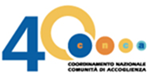 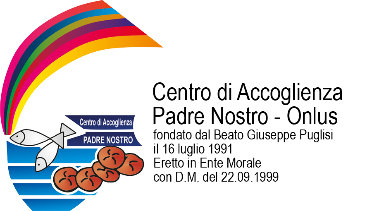 GRADUATORIE PROVVISORIEPROGETTO “PAC: Prevenire con l’animazione culturale 2022” CODICE PROGETTO PTCSU0016722011054NMTX FATTE SALVE LE VERIFICHE DI COMPETENZA DEL DIPARTIMENTO DELLE POLITICHE GIOVANILI E DEL SERVIZIO CIVILE UNIVERSALEData avvio progetto richiesta 25 maggio 2023N.N.CognomeNomeNome progettoNome progettoorganizzazioneCodice SedeEsito selezionePunteggioPunteggioVarvaràGabriele“PAC: Prevenire con l’animazione culturale 2022” “PAC: Prevenire con l’animazione culturale 2022” Centro di Accoglienza Padre Nostro A5454MaranoMartina“PAC: Prevenire con l’animazione culturale 2022” “PAC: Prevenire con l’animazione culturale 2022” Centro di Accoglienza Padre Nostro 146990A5252FecarottaMarta“PAC: Prevenire con l’animazione culturale 2022” “PAC: Prevenire con l’animazione culturale 2022” Centro di Accoglienza Padre Nostro 146990A5151MartinoIgnazio“PAC: Prevenire con l’animazione culturale 2022” “PAC: Prevenire con l’animazione culturale 2022” Centro di Accoglienza Padre Nostro 146990A48,648,6QuattrocchiSamuele“PAC: Prevenire con l’animazione culturale 2022” “PAC: Prevenire con l’animazione culturale 2022” Centro di Accoglienza Padre Nostro 146990B4444Lo IaconoStefano“PAC: Prevenire con l’animazione culturale 2022” “PAC: Prevenire con l’animazione culturale 2022” Centro di Accoglienza Padre Nostro 146990B43,243,2Legenda Esito selezioneA per Idoneo e selezionato (candidati selezionati)B per Idoneo non selezionato (candidati in graduatoria per mancanza di posti)C per Non idoneo (candidati con un punteggio inferiore a 36/60)D per Non presentato al colloquioE per Escluso dal colloquio (per la mancanza degli eventuali requisiti previsti dal progetto)Legenda Esito selezioneA per Idoneo e selezionato (candidati selezionati)B per Idoneo non selezionato (candidati in graduatoria per mancanza di posti)C per Non idoneo (candidati con un punteggio inferiore a 36/60)D per Non presentato al colloquioE per Escluso dal colloquio (per la mancanza degli eventuali requisiti previsti dal progetto)Legenda Esito selezioneA per Idoneo e selezionato (candidati selezionati)B per Idoneo non selezionato (candidati in graduatoria per mancanza di posti)C per Non idoneo (candidati con un punteggio inferiore a 36/60)D per Non presentato al colloquioE per Escluso dal colloquio (per la mancanza degli eventuali requisiti previsti dal progetto)Legenda Esito selezioneA per Idoneo e selezionato (candidati selezionati)B per Idoneo non selezionato (candidati in graduatoria per mancanza di posti)C per Non idoneo (candidati con un punteggio inferiore a 36/60)D per Non presentato al colloquioE per Escluso dal colloquio (per la mancanza degli eventuali requisiti previsti dal progetto)Si precisa che le graduatorie rivestono carattere provvisorio in quanto in attesa di approvazione da parte della Presidenza del Consiglio dei Ministri Dipartimento per le Politiche Giovanili e il Servizio Civile Universale e quindi soggette a possibili variazioni.Si precisa che le graduatorie rivestono carattere provvisorio in quanto in attesa di approvazione da parte della Presidenza del Consiglio dei Ministri Dipartimento per le Politiche Giovanili e il Servizio Civile Universale e quindi soggette a possibili variazioni.Si precisa che le graduatorie rivestono carattere provvisorio in quanto in attesa di approvazione da parte della Presidenza del Consiglio dei Ministri Dipartimento per le Politiche Giovanili e il Servizio Civile Universale e quindi soggette a possibili variazioni.Si precisa che le graduatorie rivestono carattere provvisorio in quanto in attesa di approvazione da parte della Presidenza del Consiglio dei Ministri Dipartimento per le Politiche Giovanili e il Servizio Civile Universale e quindi soggette a possibili variazioni.Si precisa che le graduatorie rivestono carattere provvisorio in quanto in attesa di approvazione da parte della Presidenza del Consiglio dei Ministri Dipartimento per le Politiche Giovanili e il Servizio Civile Universale e quindi soggette a possibili variazioni.